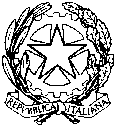 Liceo Classico e Linguistico con Sezione Ospedaliera “Francesco Petrarca”34139 TRIESTE - Via D. Rossetti, 74 -  tel.: 040 390202   fax: 040 3798971 - C.F. 80019940321e-mail: scrivici@liceopetrarcats.it   pec: tspc02000n@pec.istruzione.it sito web: www.liceopetrarcats.edu.it ALLEGATO AA.S. 2020/2021 – classe …….Relazione Finale del DocentePresentazione sintetica della classe(brevi note sulla motivazione e sulla partecipazione)Attività didattica a distanza (modalità, partecipazione, esiti…)Obiettivi disciplinari raggiunti, con riferimento alla progettazione iniziale(brevi note sul profitto, raggiungimento degli obiettivi relativi ai contenuti, alle abilità e alle competenze)Specifiche informazioni sulle attività di approfondimento svolte nella materia Specifiche informazioni sulle attività pluridisciplinari svolte nella classe, che coinvolgano la materiaSpecifiche informazioni sulle attività di Educazione civica svolte nella classe, che coinvolgano la materiaSpecifiche informazioni sulle attività di PCTO svolte nella classe, che coinvolgano la materia Specifiche informazioni sull’insegnamento secondo la metodologia CLIL svolto nella classe, che coinvolga la materia Eventuali ulteriori informazioni sulle attività di recupero o potenziamento svolte nella classe nella specifica materia Metodi didattici utilizzati Criteri e strumenti di valutazione utilizzati per la materia insegnataNodi concettuali caratterizzanti la disciplina (indicazione dei principali temi e problemi trattati nel corso dell’anno scolastico)Allegato: programma svolto con indicazione degli argomenti svolti alla data del …./5 e di quelli ancora da svolgere entro il termine delle lezioni.Trieste, …… maggio 2021										Firma del Docente									…………………………….………….Prof. Materia/e:Numero di ore settimanali: Numero di ore effettivamente svolte: 